Дидактическая игра для формирования навыков чтения «По морю-океану кораблики плывут».Для формирования навыка чтения у старших дошкольников необходимо многократное прочтение слогов с четким проговариванием звуков. При этом не возможно, избежать повторного перечитывания одних и тех же слогов. Для того чтобы сделать чтение более интересным и увлекательным, предлагаю использовать данную игру. 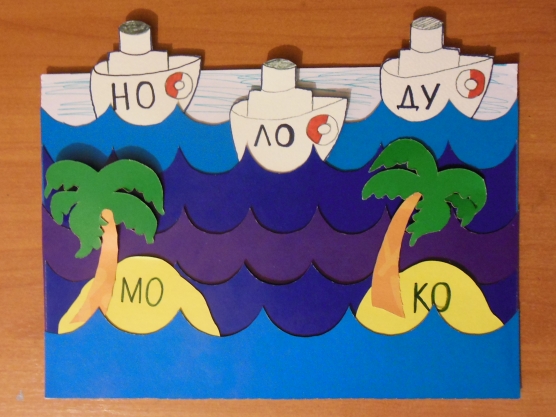 Помимо формирования навыка чтения и формирования грамматически правильной речи в игре идет работа по уточнению значений прочитанных слов. Дети очень часто делают ошибки при чтении в тех словах, значения которых им не понятны, поэтому работа по уточнению значений должна вестись постоянно. С прочитанными словами можно устно составлять различные словосочетания и предложения. Цель: Обучение детей старшего дошкольного возраста грамоте. Задачи:• Закреплять умения детей слитно, осознанно и правильно читать слоги и слова; • Развивать внимание и интерес к чтению;• Совершенствование звуковой культуры речи и чистого произношения звуков;• Расширение кругозора и активизация словарного запаса;• Способствовать развитию связной речи и умению составлять словосочетания и предложения с заданными словами. Изготовление игры:Из цветного картона (лучше использовать разные оттенки синего цвета) нужно вырезать волны и приклеить их на основу только нижней частью, чтобы сверху, как в кармашки можно было вставлять кораблики и острова. 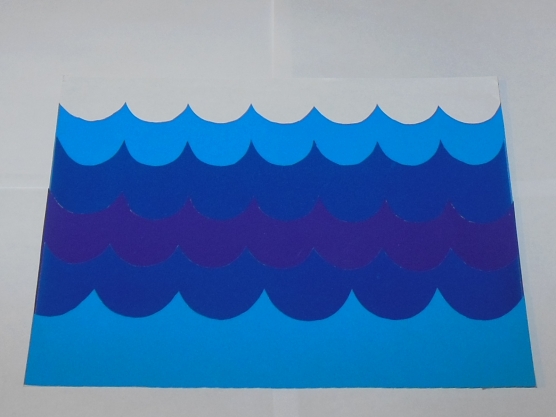 Из жёлтого картона вырезаем острова и приклеиваем на них пальмы. 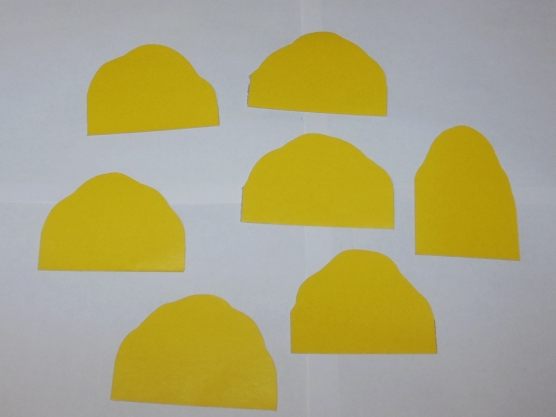 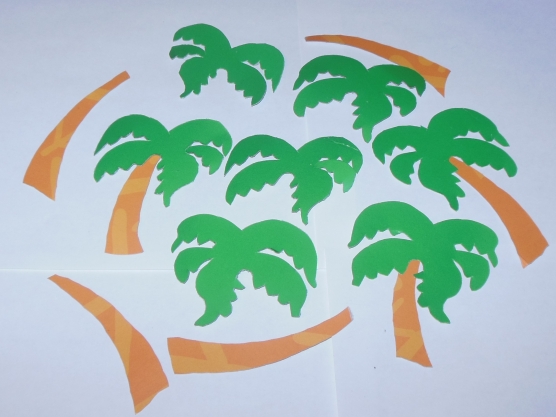 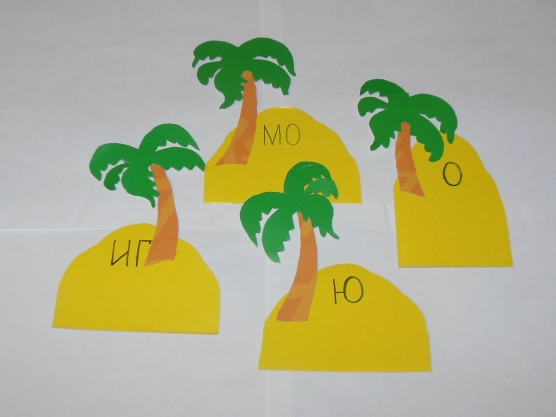 Из белого картона вырезаем кораблики. 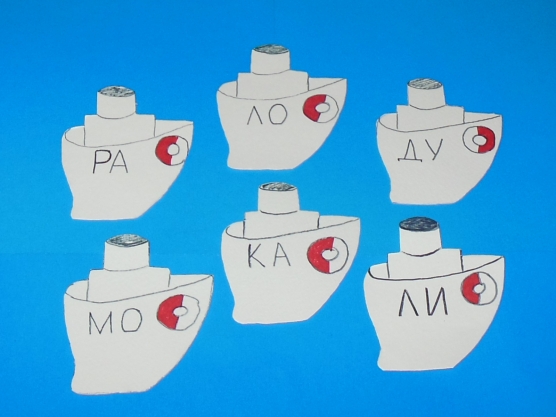 На островах и корабликах пишем слоги (изготовление данной игры не займёт много времени) .Правила игры:На картонном панно с изображением морских волн расположены островки, на которых написаны разные слоги, они являются названием островов. Кораблик со своим собственным «названием», состоящим из одного слога может «причалить» или «отплыть» от острова только в том случае, если при соединении слогов получится слово. Приплыть или отплыть от острова можно с любой стороны. 1 вариант «Составь слово».Предложить ребёнку прочитать слоги и составить из них слово. 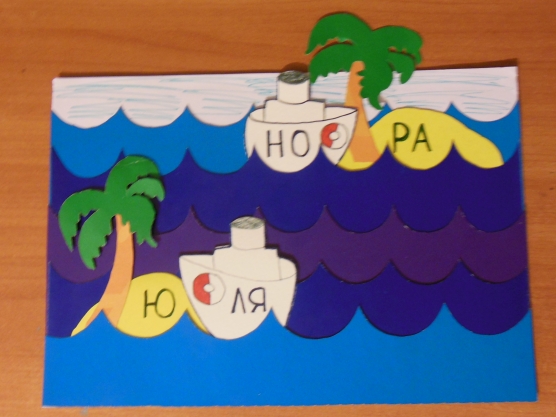 2 вариант «Исправь ошибку».Прочитать слово и исправить в нём ошибку. 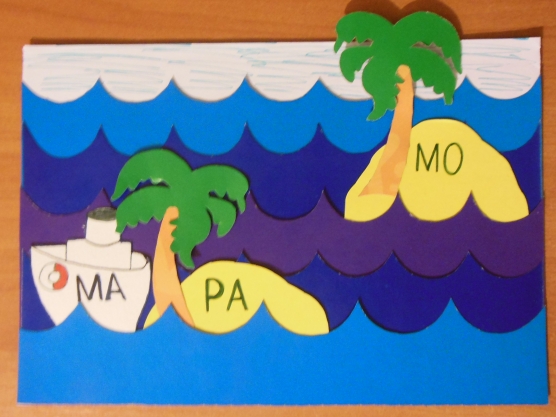 3 вариант «На помощь островам».Предложить ребёнку соединить два острова. Дополнительные задания:• найти гласные или согласные звуки в слове;• определить место ударения в слове;• определить количество букв в слове. • придумать словосочетание или предложение с получившимся словом;• поменять одну букву так, чтобы получилось новое слово (луна – лупа) ;• добавить одну букву так, чтоб получилось новое слово (раны-краны) ;• придумать слово, которое начинается с прочитанного слога (ра – ракета, рама, ранец) .Моим детям очень понравилась игра. Надеюсь вам она тоже будет интересна. 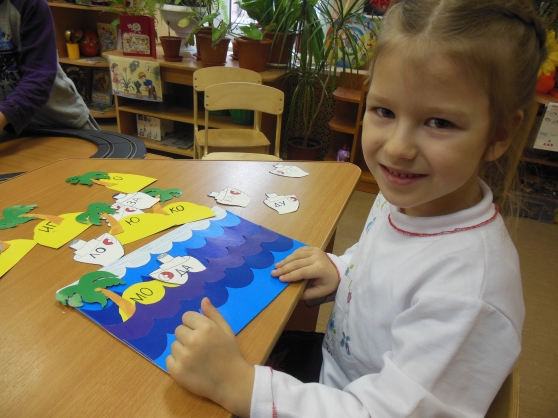 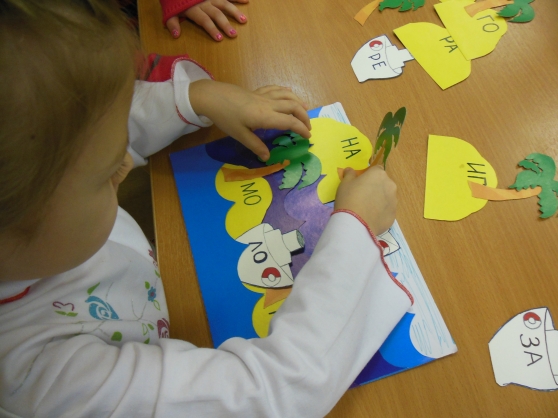 